STREVEN  NAAR  BETER te WINSUM++++++++++KEURING en TENTOONSTELLING vanHOENDERS, DWERGHOENDERS ENKONIJNENVRIJDAG 5 Oktober en ZATERDAG 6 oktober 2018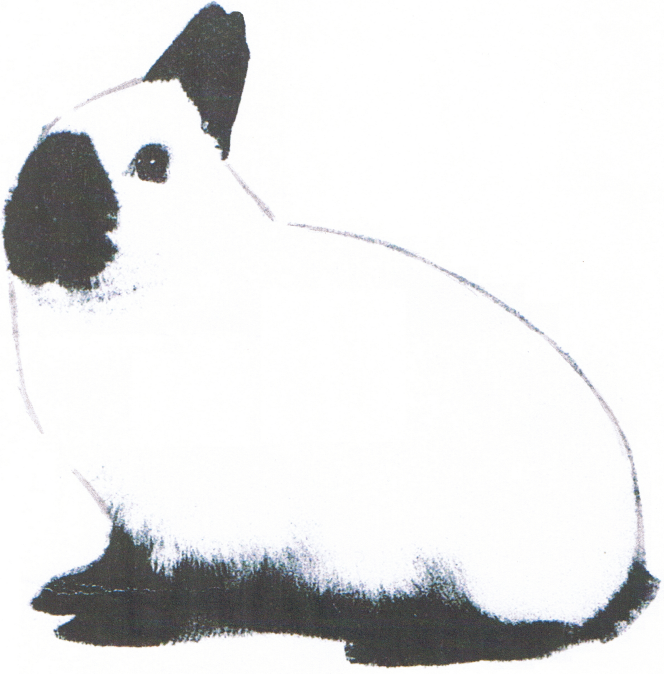 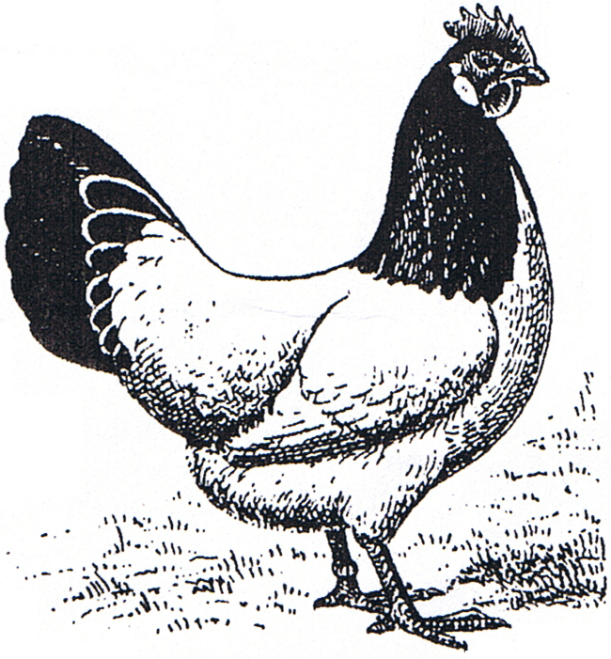 Geopend op Vrijdag van 9:00 tot 21:00 uurZaterdag van 9:00 tot 15:30 uurCatalogus  € 2,50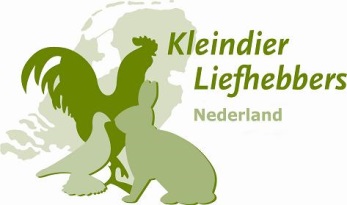 De open tentoonstelling wordt gehouden door K.C.P. ”Streven naar Beter” te Winsum op 5 oktober en 6 oktober 2018. De vereniging is aangesloten bij de KLN.Dierenartsen:Dierenartsenpraktijk Noord-West Groningen te Winsum tel. 0595-441800.Ereleden en leden van verdienste:Mevrouw H. Groothoff-Klaassens  ErelidDe Heer T.v.Dijken                         ErelidDe Heer H.W.Kruizinga                  ErelidDe Heer F.Dekker                            ErelidDe heer J. Stoepker		         lid van verdienste		Tentoonstellingsbestuur:K.Blok (voorzitter)		                                                                                                                       T. van Dijken	             G.BijmaK.BlecourtTentoonstellingssecretaris-penningmeester:J.P.Meijer, Oosterweg 5 9956PG Den Andel , tel. 0595-423761.Bankreknr.NL34 RBRB 0706286588   t.n.v Tent.secr. K.C.P Streven naar Beter Winsum www.strevennaarbeter-Winsum.nlKleindier Liefhebbers Groningen:Secretaris/penningmeester: L. Luijten, Barlagerveldweg 5, 9541 XR VlagtweddeTel. 0599-312081Gedelegeerde F.B.: H.E.Poortinga Wierde 29 9956 TA Leens tel.0595-571238Keurmeesters konijnen(A)  R.Meijer RodenGroep 2: tekeningGroep 5: wit Groep 7: bijzondere haarstructuur                                                                         C-Klasse(A)  Joh. Jipping, Emmen			Groep 1: kleurGroep 4: kleurpatroon/uitmonsteringGroep 6 Hangooren                                                                                                         H.E.P.-keurmeester R.Meijer Roden						                                                                                                                                                                                                                                                                                                                                                                                                                                                                                                                                                                                                                                                                                                                                                                                                                                                                                                                                                                                                                                                                                                                                                                                                                                                                                                                                                                                                                                                                                                                                                                                                                                                                                                                                                                                                                                                                                                                                                                                                                                                                                                                                                                                                                                                                                                                                                                                                                                                                                                                                                                                                                                                                                                                                                                                                                                                                                                                                                                                                                                                                                                                                                                                                                                                                                                                                                                                                                                                                                                                                                                                                                                                                                                                                             Grote hoenders(A) H.L.Timmer  BielenAlle rassenDwerghoendersA) H.L.Timmer  Bielen     Chabo en Zijdehoen(A) H.Brinkman  Twijzel                                                                                    Alle niet genoemde rassenH.E.P Keurmeester H.L.TimmerTentoonstellingsbepalingen Art. 1Deze tentoonstelling wordt gehouden volgens de bepalingen van het tentoonstellingsreglement van het F.B. Dit tentoonstellingsreglement is verkrijgbaar bij het algemeen secretariaat van het F.B. tegen vooruitbetaling van de verschuldigde kosten en ligt bovendien voor belanghebbenden ter inzage op het secretariaat van de tentoonstellings houdende vereniging- organisatie. Iedere inzender wordt geacht met de bepalingen van dit reglement bekend te zijn en zich er aan te onderwerpen. Art. 10Het niet inzenden van ingeschreven dieren geen ontheffing of restitutie van het inschrijfgeld, doch vervalt aan de tentoonstellingskas. Hetzelfde geldt voor de niet toegekende ereprijzen. Art. 15 Het tentoonstellingsbestuur is niet aansprakelijk voor sterfte, schade of het verloren gaan van de ingezonden dieren. Evenmin voor enig ander eigendom van de inzender, dat in het tentoonstellingsgebouw aanwezig is. Art. 16De keuring vindt plaats op 5 Oktober 2018. De beslissing van de keurmeester is bindend en zonder beroep. Art. 18 Het is tijdens de tentoonstelling niet toegestaan om dieren uit de kooien te halen, anders dan met toestemming of onder toezicht van het tentoonstellingsbestuur. Het gebruik van keurstokjes is voor iedereen verboden.  Art. 19Onreine of zieke of van ziekte verdachte dieren worden niet gekeurd en zullen uit de tentoonstellingsruimte worden verwijderd. Eveneens het pluimvee en Konijnen zonder entbewijs. Art. 20Reclames van welke aard dan ook kunnen na 12 december 2018 niet meer in behandeling worden genomen.Art. 21Ereprijzen kunnen alleen gewonnen worden met een minimum predicaat ZG.Art. 22In alle gevallen waarin dit reglement niet voorziet beslist het bestuur. CollectieprijzenVoor het winnen van collectieprijzen worden de door de keurmeester toegekende punten van de 6 mooiste dieren van 1 inzender in 1 ras en voor de pelsdieren in 1 groep bij elkaar opgeteld met een minimum van 560 punten. Blijkt bij de optelling dat meerdere collecties een gelijk aantal punten hebben verzameld dan gaat de kleinste collectie voor. Op alle tentoonstellingen zijn KLN-prijzen te winnenEreprijs 400 – Kleindier Liefhebbers Nederland (KLN) stelt ereprijzen beschikbaar op alle erkende tentoonstellingen voor zowel de erkende klasse als de AOC en Vrije Klasse. Voor dieren in alle KLN-diergroepen wordt een KLN-prijs van € 5,00 beschikbaar gesteld per 20 ingeschreven dieren mits de waardering tenminste 94 punten is. Ook dieren met buitenlandse EE merken of oorspronkelijke soorten sier- en watervogels en oorspronkelijke duiven met ringen van Aviornis en de Vogelbonden komen in aanmerking. Deze prijzen zijn volledig ter vrije beschikking van de keurmeester en worden bij voorkeur toegekend aan dieren die geen andere prijzen hebben gewonnen.                                                                                                   Voorwaarden voor het exposeren van hoenders en konijnenTot de tentoonstelling worden alleen hoenders, dwerghoenders en serama’s toegelaten van fokkers, die al hun dieren hebben laten enten tegen de pseudo vogelpest. Ook worden er alleen konijnen toegelaten van fokkers, die hun dieren hebben laten enten tegen RHD type 2. Voor beide diergroepen geldt dat de dieren minimaal veertien dagen voor de tentoonstelling ingeënt zijn. De fokkers dienen een kopie van de entverklaring te overleggen op het t.t. secretariaat. De entverklaring moet getekend zijn door de eigenaar en de dierenarts die de enting heeft verricht en dient de opgave te bevatten van het ras of de rassen, de te exposeren ringnummers of oormerken en de toegepaste entstofHoofd en Collectie en ereprijzen KonijnenKooi1Beker of € 25,00  Kampioen van de t.t.H.S.Commies502Beker of € 20,00  Reserve  kampioen van de t.tT.van Dijken163€ 15,00 Hoogst aantal punten alle rassenH.S.Commies4€   7,00  Mooiste Collectie groep 1 Kleur        Thijs Bijma5Idem. Groep 2 Tekening                                  NVT6Idem. Groep 3 Verzilvering/parelingNVT7Idem. Groep 4 Kleurpatroon/uitmonsteringH.S.Commies8Idem. Groep 5 WitT.v.Dijken9Idem. Groep 6 HangorenNVT10Idem. Groep 7 Bijz. haarstruktuurNVT11€ 7.00 Mooiste dier groep 1 KleurThijs Bijma6012Idem. Groep 2 TekeningJ.P.Meijer3813Idem. Groep 3 verzilvering/parelingNVT14Idem. Groep 4 Kleurpatroon/uitmonsteringH.S.Commies4415Idem. Groep 5 WitT.van Dijken1516Idem. Groep 6 HangorenNVT17Idem. Groep 7 Bijz. haarstruktuurG.A. Blaauw2918Beker  Mooiste dier jeugdlid          Thijs Bijma601778Fraaiste Thuringer en Sallander FokkersclubB. Duursema232125FraaisteTan konijnenfokkersclubH.S.Commies502022Fraaiste Vos konijnC. Huizinga-van Dijk32Hoofd  en ereprijzen  Konijnen C.Klasse19Beker of €15  kampioen van de t.tH.S.Commies7420Beker of €10   Reserve kampioen van de t tT. van Dijken6921€ 5.00 Mooiste dier groep 1 Kleur Thijs Bijma8122Idem. Groep 2 Tekening J.P.Meijer7723Idem. Groep 3 verzilvering/pareling NVT24Idem. Groep 4 Kleurpatroon/uitmonstering NVT25Idem. Groep 5 Wit T. van Dijken6826Idem. Groep 6 HangorenNVT27Idem. Groep 7 Bijz. haarstruktuur NVT28Beker  Mooiste dier jeugdlid        Thijs Bijma81KLN.Prijzen Konijnen Kooi 50-60-18-77Hoofd en Collectie en ereprijzen  afd. Grote Hoenders29Beker of € 25,00 Kampioen van de t.t. K.Blok14130Beker of € 20.00 Reserve kampioen van de t tComb. Scholte-kalk8431€ 15.00 hoogst aantal punten alle rassenK.Blok32€ 10.00 Mooiste collectieK.Blok33€   7.00 Mooiste Haan K.Blok11434€   5.00 Mooiste Haan op een na G.Bijma12535€   7.00 Mooiste Hen Comb. Scholte-kalk9336€   5.00 Mooiste Hen op een naK.Blok9737Beker Mooiste dier jeugdlid           Arjan van der Deen1373499Fraaiste Hollandse HoenComb. Scholte-kalk843503Fraaist BarnevelderK.Blok1413504Fraaist Barnevelder op 1 NaK.Blok1143046Fraaiste Groninger meeuw club zilverpelK.Blok973046Fraaiste Groninger meeuw club goudpelK.Blok106KLN.Prijzen hoenders  Kooi 141-121-125Hoofd en Collectie en  ereprijzen afd. Dwerg Hoenders38Beker of € 25,00 Kampioen van de t.t.            F.Beukema15339Beker of € 20.00 Reserve kampioen van de t t              F.Beukema20340€ 15.00 hoogst aantal punten alle rassenF.Beukema14941€ 10.00 Mooiste collectieF.Beukema42€   7.50 Mooiste collectie op een naF.Hoolsma43€ 10.00 Mooiste Haan                  J.T.Wever14944€   7.00 Mooiste Haan op een na   F.Beukema17045€ 10.00 Mooiste Hen                      F.Beukema17746€   7.00 Mooiste Hen op een na    Niek Blok15947Beker Mooiste dier jeugdlid             Thijs Bijma2133046Fraaiste Groninger meeuw club zilverpelF.Beukema1533046Fraaiste Groninger meeuw club goudpelNiek Blok1593046Fraaiste Groninger meeuw club CitroenF.Beukema177KLN.Prijzen Dwerg hoenders  Kooi 197-204-191-152BehoordelingEP1F 95EP